在同行的眼里，他是一位领跑民族商业的商业巨子；在同事的眼中，他是一位高瞻远瞩的企业战略决策人；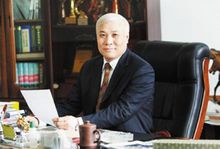 在员工们的心中，他是一位带领大家奔小康，永葆党员先进性的时代先锋，他就是优秀共产党员、中共十六大、十七大代表，长春欧亚集团董事长、党委书记——曹和平！曹和平执掌欧亚集团23年，以其模范共产党员和企业家的远见卓识，带领广大员工执著奋斗、无私奉献、创造了一系列令人赞叹的商业奇迹！现代时尚购物中心欧亚商都、最大社区店欧亚车百，纵横东北，吞吐全国的欧亚卖场……还有新近崛起的欧亚益民、欧亚新发、欧亚万千缘、欧亚四平商贸、欧亚农安商贸、欧亚沈阳联营……这一支支搏击商海的现代商业旗舰，打造了欧亚集团这艘民族商业航母。至2006年末，欧亚集团的总资产达到19亿元，和集团刚起步时比，增长了927倍；年销售额达到66.8亿元，增长了535倍，年利润额达到9247万元，增长了420倍。仅2007年上半年销售额就达47亿元，利润达5901万元，分别比同期增长39%和49.8%，综合经济效益指标不仅在吉林省商界遥遥领先，而且跃居全国商业百强前列。欧亚被誉为“吉林商界的一面旗帜”，“买方市场条件下崛起的中国民族商业典范”实施大、中、小“三星战略”，曹和平创造的商业奇迹不断点亮人们惊诧的目光1984年，刚刚28岁的曹和平被派到欧亚集团的前身——长春汽车城百货大楼任总经理、党委书记。从那时起的23年里，他以其特有的前瞻性思维，筹划、决策并实施企业发展的长远战略——“大、中、小”“三星战略”，并曹和平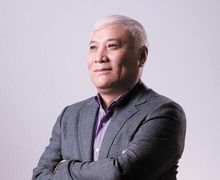 首开吉林省跨行业兼并之先河，兼并了长春的朝鲜族百货商店、秋林公司、橡胶八厂、电影机械厂、燃料一公司、中兴大厦，沈阳的联营公司、嘉濠商厦等近40户企业，将不良资产变为良性资产，实现低效资产高效化，使企业永攀高峰，创造了一个又一个辉煌！现在一统长春市场的“小三星”战略已经全面完成，“南进北拓，辐射全国”的“中三星”战略正在加速实施，“走出国门、渗透经营”的“大三星”战略也开始提速……一步步都走在市场前面，一次次都引领业界潮流。曹和平创造的商业奇迹不断点亮人们惊诧的目光。曹和平始终坚守“五合”诚信经营准则，赢得社会各界的广泛赞誉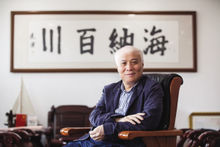 曹和平被誉为吉林大地上的“共产党员企业家”。之所以有如此称誉，是因为在他身上除了不乏企业家的睿智，还更多地体现了一种坚定不移的党性原则和优秀党务干部风范。作为企业党政一把手，曹和平坚持科学发展企业的同时，下大力气加强企业党建工作，充分发挥党委的政治核心作用和党员的先锋模范作用。在领导体制上，实行“双向进入”的集团班子一体化建设，增加党委委员和党员在董事会、监事会中的比例，集团党委成员进入经济实体，在集团所属二级企业担任党委书记兼总经理；在基层党组织中实行“一岗双职、一岗双责”，即党支部书记兼任经理。通过构建“两位一体”的领导体制，保证了党组织政治核心作用的有效发挥。作为共产党员企业家，曹和平始终坚守“合法经营、合格质量、合理价格、合适管理、合情服务”的“五合”诚信经营准则。建立了党员责任区、党员联系点、党员先锋岗、党员服务队，深入开展“进社区、进厂区、进校区”的党员进“三区”服务活动，赢得了社会各界的广泛赞誉，全力打造了欧亚党员“品牌”。形成了共产党员人人做表率，党徽处处闪光的良好氛围。曹和平干企业想社会，为政府分忧，间接安置就业人员近30万人，集中体现了共产党人所担负的责任心和使命感曹和平以一个共产党人的胸怀，心系全局，干着企业想着社会，为政府分忧。他特别倾情于“40.50”这样一个特殊人群。多年来，曹和平通过寻求经济增长方式创办企业新经营项目，变减员增效为发展增岗，在先后兼并近40户困难企业的同时，全员安置被收购、兼并企业职工近5000人，批量吸纳“40.50”人员再就业1200余人，直接提供就业岗位50000个，间接安置就业人员近30万人，为进一步解决社会就业，稳定社会秩序作出贡献。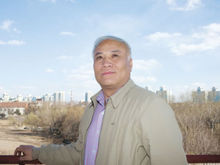 曹和平常说：“作为共产党员，我们的一言一行，不仅仅是个人形象问题，而且关系到党在人民群众心目中的威信。”他在车子、票子、房子等问题上看得很轻，不讲档次，只求实用；在选人用人方面，不看关系，全凭真才实学。二十几年来，曹和平以一个模范共产党员的标准，在企业发展中充分发扬民主作风，力主推行“企务公开”，主动自觉地接受群众和社会的监督。企业兼并、规模扩充、异地建店、经营格局调整……每一项企业重大决策都要经过职工代表讨论通过后再落实执行，均在“阳光”下操作，真正把企务置于员工参与、监督之下。同时他又亲力亲为，不分昼夜，与职工们一起投身到企业规模改造的创业大战中。曹和平以其模范党员的人格魅力打造了企业的正气与正风，凝聚了班子成员，凝聚了全体员工。在保持共产党员先进性教育活动动员大会上，曹和平的讲话让每一名欧亚党员振奋。“每个党员是一盏灯，照亮周边人；每个党员是一面旗帜，引领周边人；每个党员是一个火车头，带动周边人。”铿锵的话语中集中展现了一位共产党员所担负的责任心和使命感。也正是肩负着这种责任与使命，曹和平明确提出“员工富裕、企业兴旺、社会发展”的目标，大力实施全员创业的“千百万工程”，为实现千人百万，百人千万的目标而努力奋斗。对于欧亚所取得的辉煌成就和拉动经济腾飞的巨大作用，胡锦涛总书记给予了充分肯定和高度赞赏2007年，胡锦涛总书记亲临欧亚集团考察工作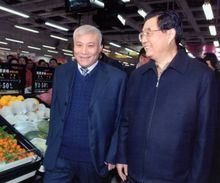 2007年1月28日，中共中央总书记、国家主席、中央军委主席胡锦涛，亲临欧亚集团考察工作。总书记对欧亚“千百万工程”的实践、“全民创业、全民致富”的发展理念，欧亚所取得的辉煌成就及对社会的贡献、拉动经济腾飞的巨大功能和作用，给予高度赞赏。也正是这种责任与使命，使曹和平用超人的智慧和科学的发展观，创造了欧亚集团无数个第一：第一个在长春进行股份制改革；第一个实施跨行业兼并；第一个创办东北IT行业规模最大的电子科技商品集散地；第一个建造经营规模亚洲第一，世界第二的Shopping Mall（超级摩尔）……这无数个第一叠成了欧亚不断攀新高的云梯。23年来，企业先后荣获“中国商业名牌企业”、“全国商业信誉企业”、“基层党组织标兵单位”模范党委等百余项殊荣。曹和平细数“欧亚”发展关键因素曹和平曾在一次接受记者采访时，揭晓了欧亚集团的四大制胜秘笈 [22]  。